Aktualizace 10.3. 2023Nabídka externích kroužků pro rok 2022/2023přihlášení a platbu provádíte přímo on-line na webových stránkách externistůNabídka externích kroužků pro rok 2022/2023přihlášení a platbu provádíte přímo on-line na webových stránkách externistůNabídka externích kroužků pro rok 2022/2023přihlášení a platbu provádíte přímo on-line na webových stránkách externistůNabídka externích kroužků pro rok 2022/2023přihlášení a platbu provádíte přímo on-line na webových stránkách externistůNabídka externích kroužků pro rok 2022/2023přihlášení a platbu provádíte přímo on-line na webových stránkách externistůVĚDA NÁS BAVÍ (UK)www.vedanasbavi.cz od  6.10. 2022V kroužku VĚDA NÁS BAVÍ se děti hravou a zábavnou formou seznámí s taji vědních oborů (fyzika, chemie, biologie, astronomie, přírodopis) a vyzkouší si, jaké to je, stát se alespoň na chvíli malým vědcem. Každé pololetí připravujeme nové pásmo plné nových či vylepšených pokusů z nejrůznějších vědních oborů. Děti provádějí experimenty, které nejsou nebezpečné ani složité.1. pololetí 2022/2023 budeme zkoumat (Bubliny, Nenewtonská kapalina, Plavání a potápění, Pohyb živočichů, Impaktní krátery, Zkameněliny, Čistírna vody, Hustota, Barvy, Vulkanismus, Oko, Povrchové napětí, Zvuk, Automobil)V kroužku VĚDA NÁS BAVÍ se děti hravou a zábavnou formou seznámí s taji vědních oborů (fyzika, chemie, biologie, astronomie, přírodopis) a vyzkouší si, jaké to je, stát se alespoň na chvíli malým vědcem. Každé pololetí připravujeme nové pásmo plné nových či vylepšených pokusů z nejrůznějších vědních oborů. Děti provádějí experimenty, které nejsou nebezpečné ani složité.1. pololetí 2022/2023 budeme zkoumat (Bubliny, Nenewtonská kapalina, Plavání a potápění, Pohyb živočichů, Impaktní krátery, Zkameněliny, Čistírna vody, Hustota, Barvy, Vulkanismus, Oko, Povrchové napětí, Zvuk, Automobil)Termíny: čtvrtek 1x týdně 45 minut 14 lekcí za pololetí  cena 1590,-/pol. Praha Třída: ZŠKROUŽEK BRICKS 4KIDZ® https://www.bricks4kidz.cz/praha9/krouzky-registrace/praha9@bricks4kidz.comŠárka Luštincová (603 537 102)Kroužek je vhodný pro kluky a holky 1.- 4. třídy.Kurzy Bricks 4 Kidz® probíhají každý týden během školního roku (v rámci jednoho pololetí).1.pololetí kroužek nebyl, malý počet uchazečů.Kurzy pořádáme pod heslem Bricks 4 Kidz®…učíme se, stavíme si, hrajeme si…Učíme se – lektor prezentuje 5 – 10 minut model, který děti budou stavět. Děti, se dozví spoustu zajímavých informací.Stavíme – žáci konstruují model určený pro dané téma, krok za krokem pomocí návodu. A získané informace vidí v praxi.Hrajeme si – žáci rozvíjejí svou vlastní kreativitu právě v čase, který mají na hru. Kreativitě se meze nekladou!Kurzy pořádáme pod heslem Bricks 4 Kidz®…učíme se, stavíme si, hrajeme si…Učíme se – lektor prezentuje 5 – 10 minut model, který děti budou stavět. Děti, se dozví spoustu zajímavých informací.Stavíme – žáci konstruují model určený pro dané téma, krok za krokem pomocí návodu. A získané informace vidí v praxi.Hrajeme si – žáci rozvíjejí svou vlastní kreativitu právě v čase, který mají na hru. Kreativitě se meze nekladou!Kroužek Bricks4Kidz® rozvíjí stavební, strojírenské a technologické dovednosti pomocí kostiček LEGO®. Děti staví motorizované modely zaměřené na různé tematické okruhy – např. vesmír, zvířata, známé stavby či zajímavé vynálezy.Třída: ZŠstředa15:15-16:05Jedna lekce trvá 50 min./142Kč. V jednom pololetí je 14 lekcí tj. 1990KčJUDO ACADEMY720 227 408www.judoprodeti.cz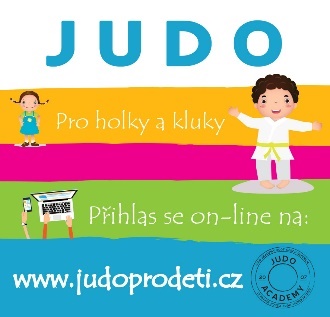 od 23.9. 2022Děti se učí základní judistické techniky formou herNáplní kroužku je též všeobecná příprava a osvojení si základních pohybových dovednostíDěti se učí spolupracovat s kamarády, vzájemnému respektu a sebeovládáníDěti se během roku seznámí s historií juda, základními povely v japonštině a se sportovní etiketou, která k judu neodmyslitelně patří.Děti se učí základní judistické techniky formou herNáplní kroužku je též všeobecná příprava a osvojení si základních pohybových dovednostíDěti se učí spolupracovat s kamarády, vzájemnému respektu a sebeovládáníDěti se během roku seznámí s historií juda, základními povely v japonštině a se sportovní etiketou, která k judu neodmyslitelně patří.Termíny: pátek14:30 – 15:30 zač.15:30 – 16:30 pokr.1x týdně:1 700,- KčFitnessŠACHY-ŠACHOVÁ ŠKOLA Vávra/Černoušekwww.sachovykrouzek.cz/zakladni-informacewww.sachovykrouzek.czwww.sachyprokazdeho.czhttps://www.facebook.com/sachyprokazdehood 4.10. 2022–30.5. 202345 min.1 800,-/ pololetí45 min.1 800,-/ pololetíTermíny: úterý 15:30 – 16:1545 min.   třídaPOKÉ kroužek V rámci kroužku se děti učí pracovat s kartami Pokémon a poznávají oficiální pravidla Pokémon TCG.Jan Solfronkemail: info@pokekrouzek.czwww.pokekrouzek.cz + 420 721 827 334od  3.10. 2022-výuka anglického jazyka-procvičování matematiky-upevňování logického a strategického myšlení-dodržování zásad fair play-děti, které by měly o kroužek zájem, ale
nemohou na něj z časových důvodů chodit, je možnost přihlásit se do
e-learningu na stránkách www.pokekrouzek.cz-výuka anglického jazyka-procvičování matematiky-upevňování logického a strategického myšlení-dodržování zásad fair play-děti, které by měly o kroužek zájem, ale
nemohou na něj z časových důvodů chodit, je možnost přihlásit se do
e-learningu na stránkách www.pokekrouzek.czTermíny: pondělí od 15:30 – 16:30
cena: 
počet lekcí:třídaTOP DANCE PRAGUE TEAM, Z. S.
TANEČNÍ ŠKOLA IVY LANGEROVÉ

Iva Šisl Langerová - zakladatelka
tel: 777 942 954
https://topdanceprague.cz/…va/
email:iva@topdanceprague.cz
www.topdanceprague.cz 
od 6.10.2022Taneční škola klade důraz na celkovou pohybovou aktivitu, důležitou pro zdravý rozvoj ve specifickém věku dítěte. Soustřeďuje se na všeobecnou taneční průpravu, zdravé držení a postavení těla, rozvoj koordinačních schopností dítěte v daném věku. Ve výuce využívá různé druhy rytmických cvičení spolu s hrou na tělo, zábavných forem testů pružnosti, vytrvalosti a obratnosti, tanečních her a dalších zajímavých aktivit stmelujících kolektiv s lidským důrazem na soudržnost a sounáležitost.Taneční škola klade důraz na celkovou pohybovou aktivitu, důležitou pro zdravý rozvoj ve specifickém věku dítěte. Soustřeďuje se na všeobecnou taneční průpravu, zdravé držení a postavení těla, rozvoj koordinačních schopností dítěte v daném věku. Ve výuce využívá různé druhy rytmických cvičení spolu s hrou na tělo, zábavných forem testů pružnosti, vytrvalosti a obratnosti, tanečních her a dalších zajímavých aktivit stmelujících kolektiv s lidským důrazem na soudržnost a sounáležitost.Termíny: čtvrtekod 14:45-15:45malá tělocvičnaJSMEINLINE.CZwww.jsmeinline.cz420 731 239 237info@jsmeinline.cz https://www.jsmeinline.cz/kurz/kurz-inline-ve-skolach-a-skolkach/16082/ od 24.3. 2023 - instruktor si vyzvedává děti ve školeJaro, 2. pol. /1 920,- / 12 lekcí- instruktor si vyzvedává děti ve školeJaro, 2. pol. /1 920,- / 12 lekcíTermíny: pátek15:30 – 16:45okolí školyCyklistikaJAROS@ZSBURESOVA.CZCYKLOKROUZKY.CZod 15.9. 2022p. uč. Mgr. David Jaroš775 320 382p. uč. Mgr. David Jaroš775 320 382Termíny: čtvrtek15:45 – 17:15venkuGYMNASTIKA PRO DĚTI www.gymnastikaprodeti.orginfo@gymnastikaprodeti.org+420 739 970 279 2. pololetí od 15.2. 2023- bez prázdnin, ředitelského volna, státních svátků1.2. 2023 se necvičí - pauzaGymnastika je pro všechny kluky a holky z 1. stupně. Hlavní náplní je všeobecná sportovní příprava se zaměřením na gymnastiku. Naučí se kotouly, hvězdy i stojky, zacvičíme si na nářadí a zahrajeme si spoustu her. Dále se zaměříme na nápravu svalových disbalancí, rozvoj koordinace, rychlosti, vytrvalosti a flexibility.Gymnastika je pro všechny kluky a holky z 1. stupně. Hlavní náplní je všeobecná sportovní příprava se zaměřením na gymnastiku. Naučí se kotouly, hvězdy i stojky, zacvičíme si na nářadí a zahrajeme si spoustu her. Dále se zaměříme na nápravu svalových disbalancí, rozvoj koordinace, rychlosti, vytrvalosti a flexibility.Termíny středa 15:00–16:0016:20-17:202 390,-Kč/pololetíinstruktor si vyzvedává děti 15 minut před začátkem ve školeFitnessMALÝ PRŮZKUMNÍK PŘÍRODYPřihlaste se prosím na: https://malypruzkumnikprirody.cz/Případně kontaktujte koordinátora MPP: kamila.valentova@ekodomov.cz 792 300 667od října Kroužek je určen pro všechny malé průzkumníky a dobrodruhy, pro které je pobyt v přírodě zdrojem zábavy i nových poznatků. Se skupinkou dětí vyrážíme ven do okolí školy, abychom společně prozkoumali známá i méně známá místa a podívali se na ně očima botanika, entomologa či ornitologa. Budeme si společně hrát, ptát se, dělat experimenty, bádat a prožívat. Jsme součástí přírody a její hlubší poznání nám pomáhá ke zdravému rozvoji ve všech oblastech našeho života. Za jedno pololetí stihneme přibližně 15 lekcí kroužku.Termíny: středa13:30-15:002. - 4. třída2 100 KčTermíny: středa13:30-15:002. - 4. třída2 100 KčOdehrává se venku v okolí školy, děti vyzvedáváme ve družině.KUTIL JUNIOR a WORKSHOPY technických činností
kontakt:Šárka Poláčková +420 602 258 820 Email: michaela@kutiljunior.cz
Web: www.kutiljunior.cz
facebook.com/kutiljunior/od 5.10. 2022Kroužek je určen všem, kteří rádi něco tvoří, nebojí se učit novým věcem, baví je pracovat na svém projektu i v týmu a chtějí zažít spoustu zábavy. Manuální zručnost, to je něco, co se pro život moc hodí. Kroužek je určen chlapcům i dívkám. Děti se naučí rozeznat různé druhy nářadí a postupně budou se všemi z nich pracovat. Poznají různé materiály, zjistí, jak se s nimi pracuje a co se z nich dá vytvořit. Naučí se nejen naplánovat projekt, ale také ho s trpělivostí a soustředěním dokončit. Pochopí, že je dobré být i týmovým hráčem a spolupracovat s kamarády. Poznají, jakého úsilí je třeba k vytvoření výrobku, naučí se vážit si lidské práce. A nakonec...poznají uspokojení ze svých pokroků i dobře odvedené práce a budou na sebe pyšné!!Kroužek je určen všem, kteří rádi něco tvoří, nebojí se učit novým věcem, baví je pracovat na svém projektu i v týmu a chtějí zažít spoustu zábavy. Manuální zručnost, to je něco, co se pro život moc hodí. Kroužek je určen chlapcům i dívkám. Děti se naučí rozeznat různé druhy nářadí a postupně budou se všemi z nich pracovat. Poznají různé materiály, zjistí, jak se s nimi pracuje a co se z nich dá vytvořit. Naučí se nejen naplánovat projekt, ale také ho s trpělivostí a soustředěním dokončit. Pochopí, že je dobré být i týmovým hráčem a spolupracovat s kamarády. Poznají, jakého úsilí je třeba k vytvoření výrobku, naučí se vážit si lidské práce. A nakonec...poznají uspokojení ze svých pokroků i dobře odvedené práce a budou na sebe pyšné!!Kroužek je určen všem, kteří rádi něco tvoří, nebojí se učit novým věcem, baví je pracovat na svém projektu i v týmu a chtějí zažít spoustu zábavy. Manuální zručnost, to je něco, co se pro život moc hodí. Kroužek je určen chlapcům i dívkám. Děti se naučí rozeznat různé druhy nářadí a postupně budou se všemi z nich pracovat. Poznají různé materiály, zjistí, jak se s nimi pracuje a co se z nich dá vytvořit. Naučí se nejen naplánovat projekt, ale také ho s trpělivostí a soustředěním dokončit. Pochopí, že je dobré být i týmovým hráčem a spolupracovat s kamarády. Poznají, jakého úsilí je třeba k vytvoření výrobku, naučí se vážit si lidské práce. A nakonec...poznají uspokojení ze svých pokroků i dobře odvedené práce a budou na sebe pyšné!!Termíny: středadílny1. skupina14:15-15:15pololetí/60 min.  2 390,-Kč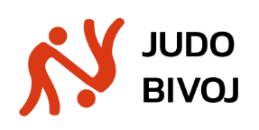 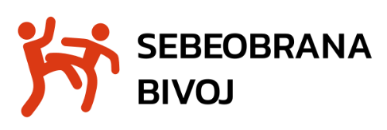 +420 222 315 932 info@judobivoj.czwww.judobivoj.czod 1.2. 2023Judo a sebeobrana a základy pohybových dovedností pro děti ze ZŠ Burešova (pro děti 1 stupeň). Cílem tohoto programu je kompletní fyzický rozvoj, příprava na další sporty, pravidelný trénink, základy techniky obranných prvků. Součástí tréninku je také psychická obrana a motivace dětí pravidelně sportovat. Trénink je prokládán zábavnými hrami rozvíjející postřeh, pohybové schopnosti apod. Děti jsou vyzvedávány ve školní družině 10 minut před zahájením tréninku a v doprovodu dovedeny do tělocvičny. Po tréninku jsou děti vráceny do školní družiny nebo v případě písemné žádosti rodičů odcházejí domů. Po přihlášení dítěte přes naší webovou aplikaci obdrží rodiče příslušné kontakty a informace včetně přímého kontaktu na odpovědného trenéra.Termíny: úterý14:00 – 15:00   1 600,- Kč/pol. začátečníci15:30 – 17:00   2 100,- Kč/ pol.pokročilíVede Kiril Ionov.Termíny: úterý14:00 – 15:00   1 600,- Kč/pol. začátečníci15:30 – 17:00   2 100,- Kč/ pol.pokročilíVede Kiril Ionov.Fitness+420 222 315 932 info@judobivoj.czwww.judobivoj.czod 1.2. 2023Judo (pravidelné tréninky pro děti od 1. třídy ZŠ).Cílem tohoto programu je vedení judo tréninků, součástí je rozcvička, pádové techniky, chvaty v postoji a na zemi, úpolové hry, posilování, zlepšování kondice a mnoho dalšího 😊  Termíny: čtvrtek14:00 – 15:00   1 600,- Kč/pol.15:00 – 16:00   1 600,- Kč/pol.Vede Daniel Průša.Termíny: čtvrtek14:00 – 15:00   1 600,- Kč/pol.15:00 – 16:00   1 600,- Kč/pol.Vede Daniel Průša. FitnessHÁZENÁkontakt: Michaela Horskátel: 602 335 558http://www.hazena-sokolkobylisy2.wbs.cz/od 3.10. 2022 Určeno pro: dívky z 2.- 4. třídyHázená je zábavný kolektivní sport. Naučíme se házet, střílet na bránu a driblovat. Budeme hrát pohybové a míčové hry, běhat opičí dráhy a rozvíjet všestrannost. Budeme se pravidelně účastnit turnajů Pražského přeboru.Kroužek bude veden licencovanými trenéry oddílu TJ Sokol Kobylisy II.Termíny: Pondělí       18:15-19:45Úterý           16:00-19:00Středa         17:00-18:30Čtvrtek       16:45-18:00Pátek           16:30-18:00(možno odvést děti na kroužek ze ŠD)Platba: externě Cena: 1250 Kč na pololetíTermíny: Pondělí       18:15-19:45Úterý           16:00-19:00Středa         17:00-18:30Čtvrtek       16:45-18:00Pátek           16:30-18:00(možno odvést děti na kroužek ze ŠD)Platba: externě Cena: 1250 Kč na pololetívelká tělocvična ZŠ BurešovaOLYMP FLORBALflorbalový kroužekIng. Staněk Tomášwww.olympflorbal.czwww.florbalprodeti.czkrouzky@olympflorbal.cz                                                                 724 052 617, 602 586 695od 6.10. 2022Florbal je vhodný pro holky i kluky z 1. – 5. třídy.Termíny: čtvrtek 15:45-16:45Cena 1 650,- KčTermíny: čtvrtek 15:45-16:45Cena 1 650,- KčtělocvičnaSK KAMIWAZA KARATE Karate www.kamiwaza.czwww.karate1.cze-mail: info@spirit-sport.cztel.:+420 724 087 228od říjnaKamiwaza karate patří k největším a nejúspěšnějším karate klubů v ČR s mezinárodními úspěchy.Termíny: čtvrtek17:00-18:00Termíny: čtvrtek17:00-18:00FitnessŠACHOVÝ KLUB BOHNICEPraha 8, Dolákova 537/26Tel: 737 264 887Tel: 602 286 410Přijímáme nové zájemce o šachy, začátečníky i pokročilé, bez rozdílu věku.Přijímáme nové zájemce o šachy, začátečníky i pokročilé, bez rozdílu věku.Termíny: pondělí a čtvrtky17:30 – 20:00DDM Spirála